Система педагогической работы с применением эффективных технологий речевого развития дошкольников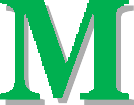 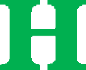 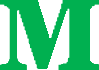 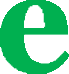 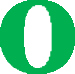 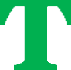 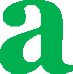 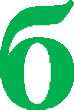 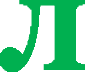 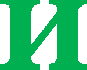 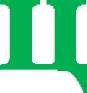 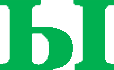 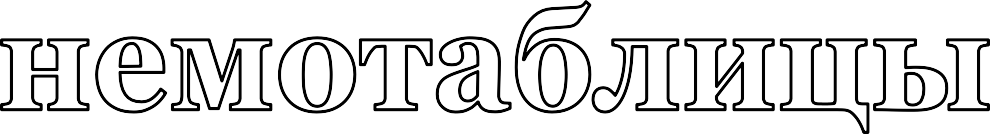 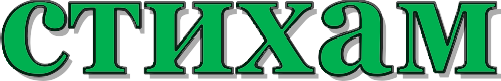 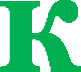 (для заучивания наизусть с детьми от 4 до 5 лет)Составила:учитель-логопед Олейник Ж.М.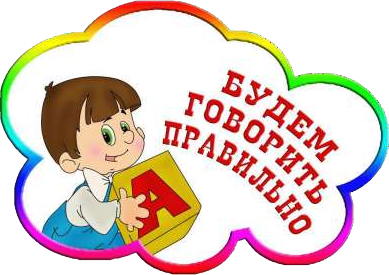 А. Барто «Я знаю, что надо придумать «Я знаю, что надо придумать, Чтоб не было больше зимы,Чтоб вместо высоких сугробов Вокруг зеленели холмы.Смотрю я в стекляшку Зеленого цвета,И сразу зимаПревращается в лето.Я знаю, что надо придуматьЧтоб не было больше зимы.Чтоб вместо высоких сугробовВокруг зеленели холмы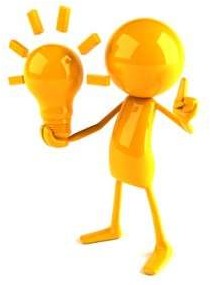 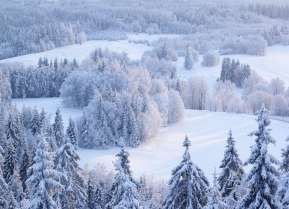 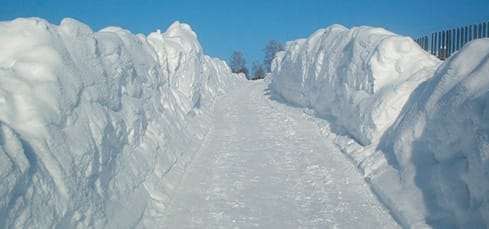 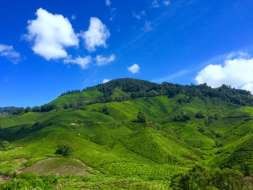 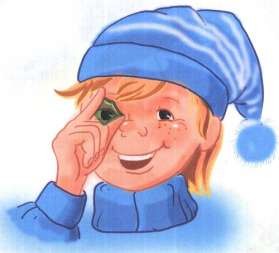 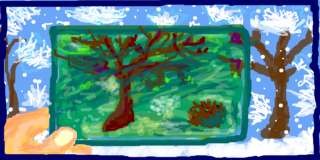 Смотрю я в стекляшку зеленого цветаИ сразу зима Превращается в летоЯ. Аким.«Первый снег» Утром кот Принёс на лапах Первый снег!Первый снег!Он имеетВкус и запах, Первый снег! Первый снег! Он кружится, Лёгкий, Новый,У ребят над головой, Он успелПлаток пуховый РасстелитьНа мостовой, Он белеетВдоль забора, Прикорнул на фонаре - Значит, скоро,Очень скоро Полетят салазки С горок,Значит, можно будет СноваСтроить крепость Во дворе!«Дед хотел уху сварить...» Русская народная потешкаДед хотел уху сварить, Дед пошел ершей ловить, А за дедом кот Лаврентий, За котом петух Терентий. Тащат удочкиВдоль по улочке. Деду одному невмочь. Надо старому помочь.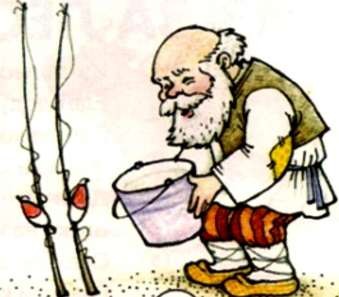 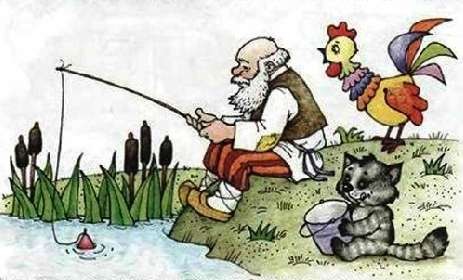 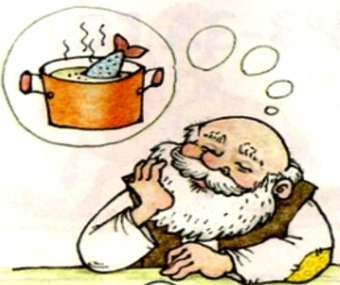 А.С. Пушкин «Ветер, ветер, ты могуч…» (из «Сказки о мертвой царевне и о семи богатырях»)Ветер, ветер! Ты могуч, Ты гоняешь стаи туч, Ты волнуешь сине море,Всюду веешь на просторе. Не боишься никого,Кроме бога одного.Аль откажешь мне в ответе? Не видал ли где на светеТы царевны молодой?Я жених ее».— «Постой,— Отвечает ветер буйный,— Там за речкой тихоструйной Есть высокая гора,В ней глубокая нора;В той норе, во тьме печальной, Гроб качается хрустальныйНа цепях между столбов. Не видать ничьих следов Вкруг того пустого места, В том гробу твоя невеста.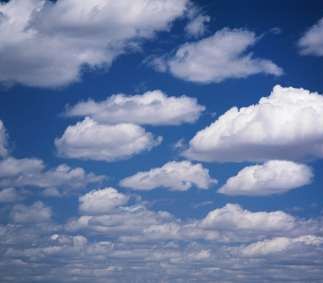 «Купите лук»Шотландская народная песенка, пер. И. ТокмаковойКупите лук, зелёный лук, Петрушку и морковку!Купите нашу девочку, Шалунью и плутовку!Не нужен нам зелёный лук, Петрушка и морковка.Нужна нам только девочка, Шалунья и плутовка!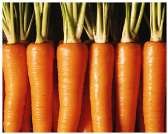 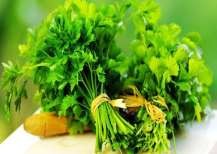 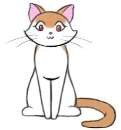 Утром кот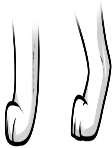 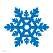 принёс на лапах первый снег,первый снег.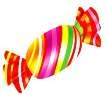 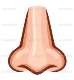 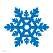 Он имеет вкус и запах, первый снег, первый снег.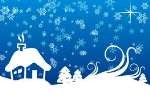 Он кружиться лёгкий , новый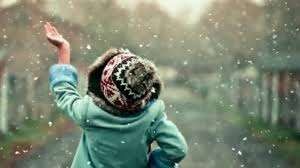 У ребят над головой.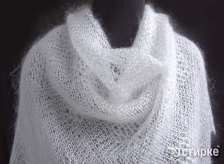 Он успел платок пуховый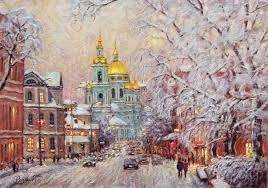 Расстелить на мостовой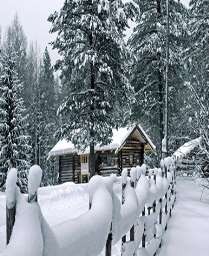 Он белеет вдоль забора,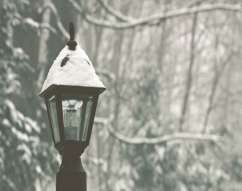 Прикорнул на фонаре.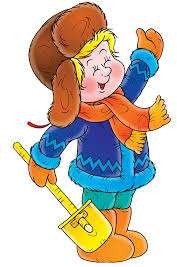 Значит скоро , очень скоро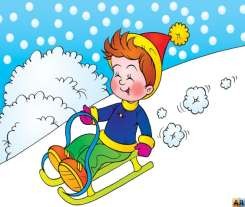 Полетят салазки с горок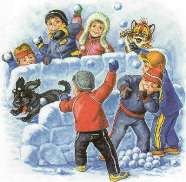 Значит можно будет скоро строить крепостьво дворе!Дед хотел уху сваритьДед пошел ершей ловить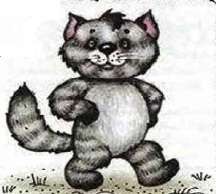 А за дедом кот Лаврентий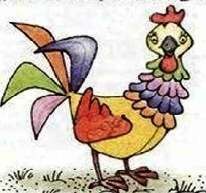 За котом Петух Терентий.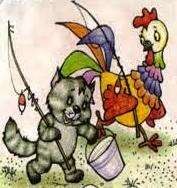 Тащат удочки вдоль по улочкеДеду одному невмочь Надо старому помочь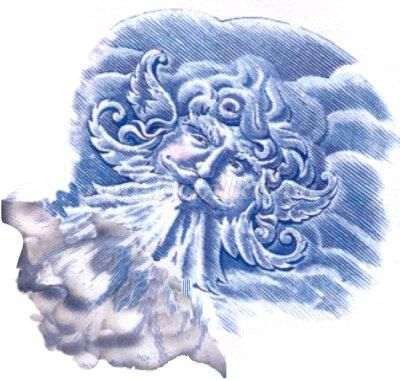 Ветер, ветер! Ты могуч,Ты гоняешь стаи туч,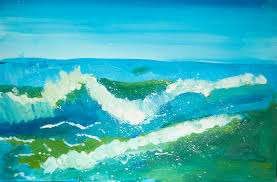 Ты волнуешь сине море, Всюду веешь на просторе.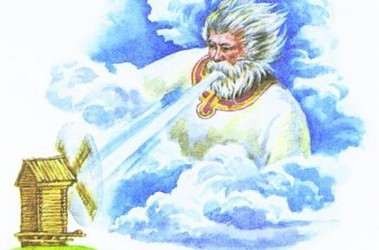 Не боишься никого, Кроме бога одного.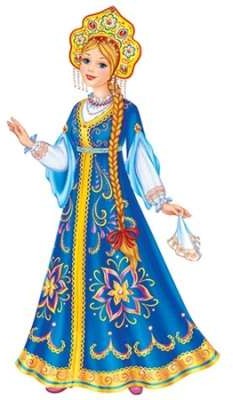 Аль откажешь мне в ответе?Не видал ли где на светеТы царевны молодой? Я жених ее».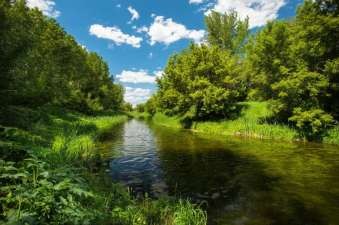 «Постой, - Отвечает ветер буйный, -Там за речкой тихоструйной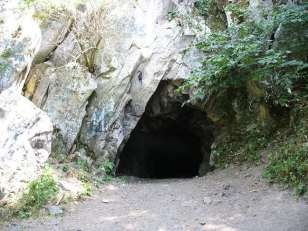 Есть высокая гора, В ней глубокая нора;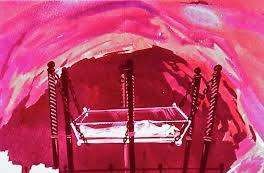 В той норе, во тьме печальной, Гроб качается хрустальный На цепях между столбов.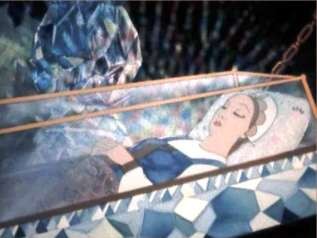 Не видать ничьих следов Вкруг того пустого места, В том гробу твоя невеста.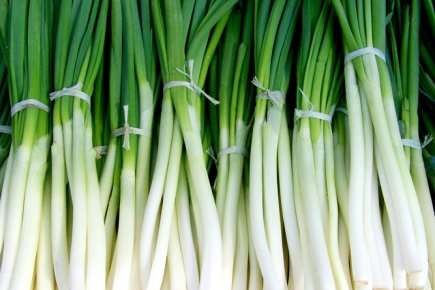 Купите лук, зелёный лук,Петрушку и морковку!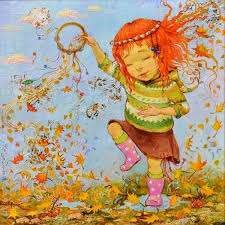 Купите нашу девочку, Шалунью и плутовку!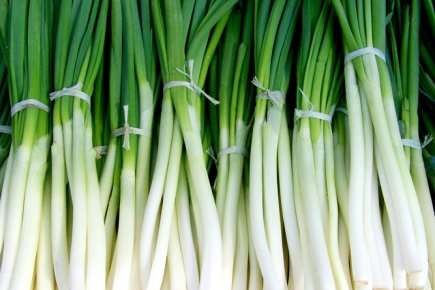 Не нужен нам зелёный лук,Петрушка и морковка.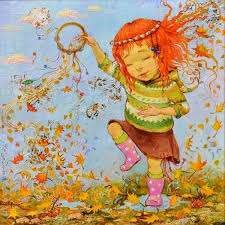 Нужна нам только девочка, Шалунья и плутовка!